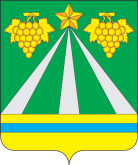 УПРАВЛЕНИЕ ПО ФИЗИЧЕСКОЙ КУЛЬТУРЕ И СПОРТУ АДМИНИСТРАЦИИ МУНИЦИПАЛЬНОГО ОБРАЗОВАНИЯ КРЫМСКИЙ РАЙОНПРИКАЗ      28.04.2021 			                                		          № 161- одгород КрымскО внесении изменений в приказ управления по физической культуре и спорту администрации муниципального образования Крымский район от 11 января 2021 года №9-од «Об утверждении календарного плана официальных физкультурных мероприятий и спортивных мероприятий муниципального образования Крымский район на 2021 год»На основании приказа министерства физической культуры и спорта Краснодарского края от 28 апреля 2021 года №638 «О внесении изменений в приказ министерства физической культуры и спорта Краснодарского края от 30 декабря 2020 года № 1454 «Об утверждении календарного плана официальных физкультурных мероприятий и спортивных мероприятий Краснодарского края на 2021 год»,  п р и к а з ы в а ю:1. Внести в пункт 1.2.2. «Спортивные мероприятия» подраздела 1.2. «Участие в физкультурных и спортивных мероприятиях» раздела 1. «Спортивные и физкультурные мероприятия среди спортсменов и различных групп населения» приложения к приказу управления по физической культуре и спорту администрации муниципального образования Крымский район от 11 января 2021 года №9-од «Об утверждении календарного плана официальных физкультурных мероприятий и спортивных мероприятий муниципального образования Крымский район на 2021 год» следующие изменения:1.1. вид спорта «15. Пулевая стрельба», строки 3, 4, 8, 12 изложить в следующей редакции:  «»2.  Контроль   за  исполнением приказа оставляю за собой.Начальник  управления                                                   	     Е.В.Мартынеко№ п/пНаименование мероприятий ДатапроведенияМестопроведенияУчаствующие организацииОтветственные за проведение3.Краевые соревнования «Юный стрелок Кубани» (2007-2011 г.р.)01-04.06Краснодарспортсмены МБУ «Спортивная школа «Крымская»МФКиС4.Первенство Краснодарского края по стрельбе из малокалиберного и пневматического оружия (2007-2010 г.р.)25-28.08Краснодарспортсмены МБУ «Спортивная школа «Крымская»МФКиС8.Краевые соревнования по стрельбе из пневматического оружия памяти МС СССР, конструктора В.А.Разоренова (14 лет и старше)09-11.12Краснодарспортсмены МБУ «Спортивная школа «Крымская»МФКиС12.Первенство Краснодарского края по стрельбе из пневматического оружия (до 21 года)12-14.05Краснодарспортсмены МБУ «Спортивная школа «Крымская»МФКиС